Методика «Паровозик»Автор: С.В.ВелиеваОписание методикиЦель методики – определение особенности эмоционального состояния ребёнка: нормальное или пониженное настроение, состояния тревоги, страха, удовлетворительную или низкую адаптацию в новой или привычной, социальной среде (выявление тревожности у дошкольников). Направлена на определение степени позитивного (ППС) и негативного (НПС) психического состояния.ВозрастМетодика применяется индивидуально с детьми от 2,5 лет.ОборудованиеБелый паровозик и 8 разноцветных вагончиков (красный, желтый, зеленый, синий, фиолетовый, серый, коричневый, черный).Процедура проведенияВагончики беспорядочно размещаются на белом фоне и ребёнку даётся инструкция:“Рассмотри все вагончики. Давай построим необычный поезд. Первым поставь вагончик, который тебе кажется самым красивым. Теперь выбери из оставшихся самый красивый, и т.д.”. Необходимо, чтобы ребенок удерживал все вагончики в поле зрения. Чем младше ребенок, тем чаще повторяется инструкция, одновременно обводятся рукой оставшиеся вагончики.Обработка результатовЕсли в результате суммирования полученных данных, баллов оказывается:менее 3-х, то психическое состояние оценивается как позитивное;4-6 баллах – как негативное психическое состояние низкой степени (НПС нс);при 7 – 9 баллах – как НПС средней степени;больше 9 баллов – НПС высокой степени.Наряду с полученными данными можно определить и общий психологический климат группы детского сада. Сумма всех ППС ( а) и НПС ( б), разница между ними делиться на количество детей и умножается на 100%.(а-б) / количество детей х 100% = общ. психол. климат группы70% и выше – высокая степень благоприятности психологического климата (с БПК).42 – 69% - средняя сБПК.26 – 41,9 – незначительная сБПК.0-25% - незначительная степень неблагоприятного психологического климата (с НПК).– 1 до-25% - средняя с НПК.– 26 и ниже – сильная с НПК.Протокол диагностического исследованияпо методике «Паровозик» С.В. ВелиевойФ.И.  ________________________________________________________________________Возраст: _____________________________________________________________________Образовательная организация  _____________________________ Группа _______________Дата обследования:  ____________________________________________________________Цель обследования – определение особенности эмоционального состояния ребёнка.Результаты обследования:Заключение:_____________________________________________________________________________________________________________________________________________________________________________________________________________________________________________________________________________________________________________________________________________________________________________________________________________________________________________________________________________________________________________________________________________________________________________________________________________________________________________________________________________________________________________________________________________________________________________________________________________________________________________________________________Рекомендации:_______________________________________________________________________________________________________________________________________________________________________________________________________________________________________________________________________________________________________________________________________________________________________________________________________________________________________________________________________________________________________________________________________________Педагог-психолог:___________________________________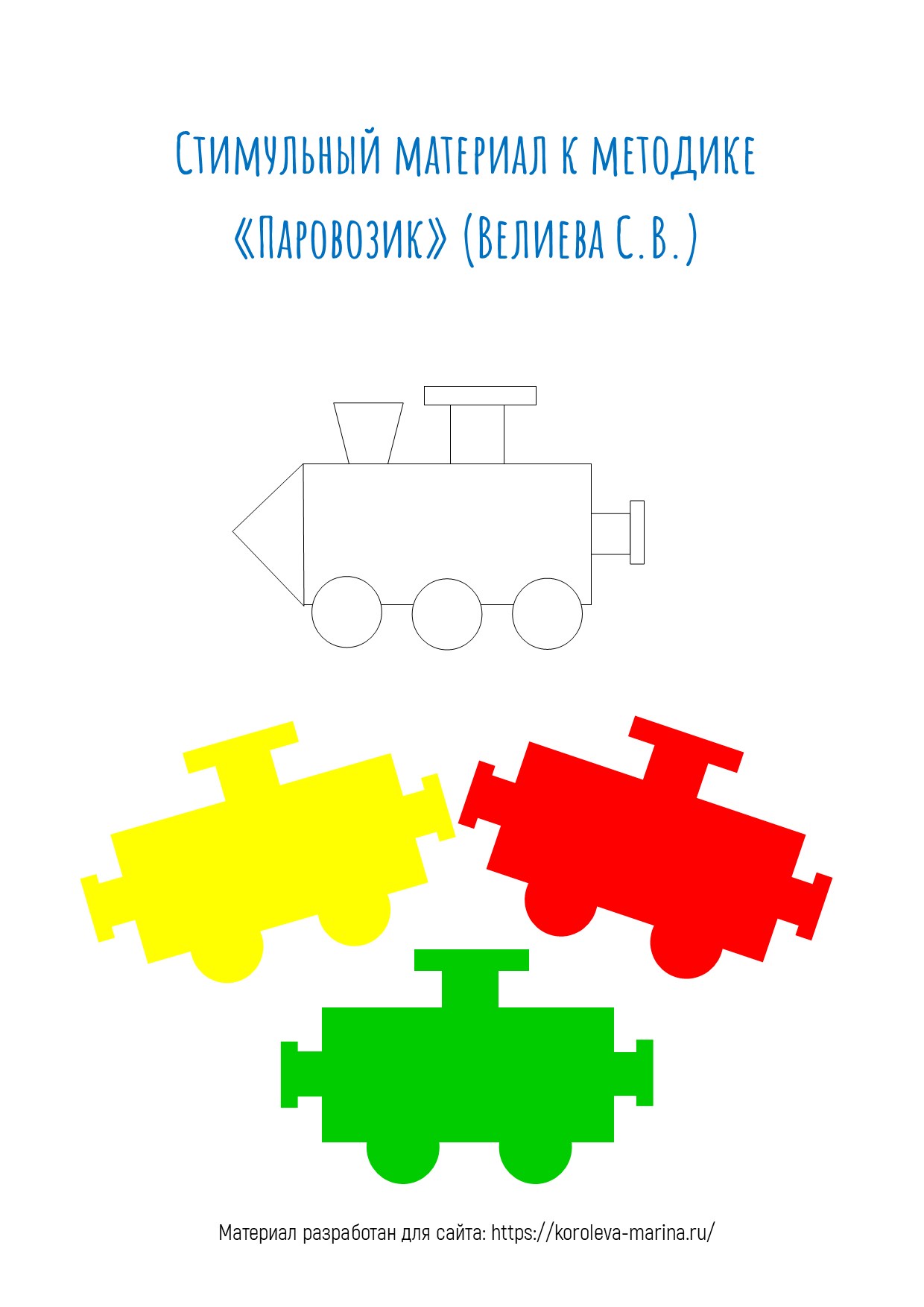 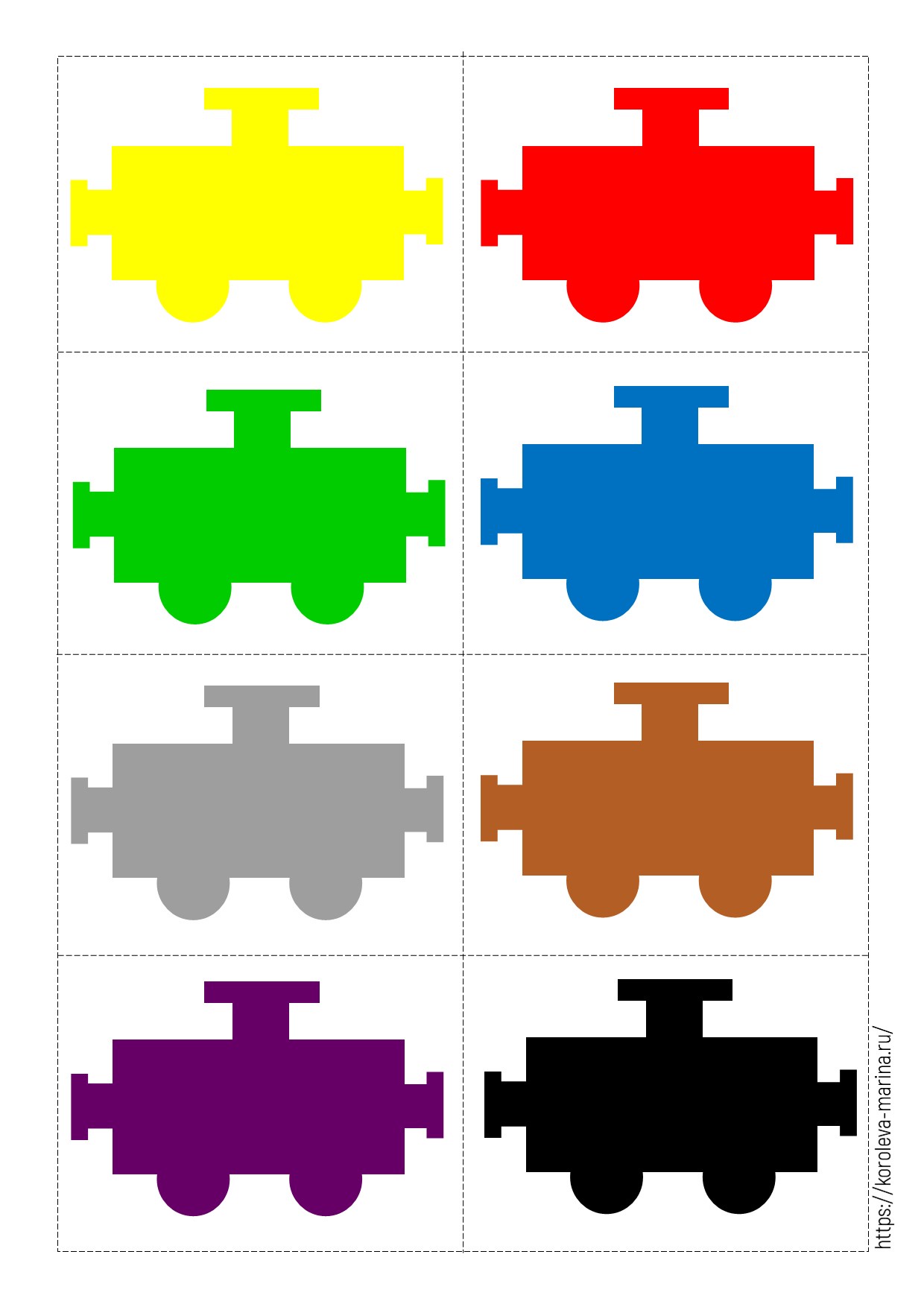 №Кол-во балловСовпадения12311 баллФиолетовый вагончик – 2 позицияЧёрный, серый, коричневый – 3 позицияКрасный, жёлтый, зелёный – 6 позиция22 баллаФиолетовый вагончик – 1 позиция.Чёрный, серый, коричневый – 2 позиция.Красный, жёлтый, зелёный – 7 позиция.Синий вагончик – 8 позиция.33 баллаЧёрный, серый, коричневый – 1 позиция.Синий вагончик – 7 позиция.Красный, жёлтый, зелёный – 8 позиция.Цвет12345678ЦветВысказывание ребенка